    ИЗРАЧУНАЈ  КОЛИКО  ЈЕ  ЖИВОТИЊА  У  СВАКОМ ЗАДАТКУ  И УПИШИ!   м.т.I/61.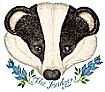 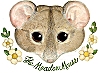 2.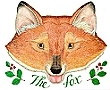 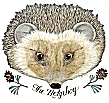 3.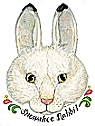 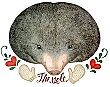 4.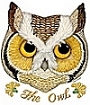 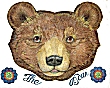 5.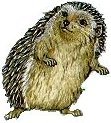 